Kako ste učenci in učenke?Učiteljici vas že kar malo pogrešava; šola sedaj sameva brez vaših nasmehov, malih »lumparij«,  nagajivosti, klepetavosti in seveda vaše vedoželjnosti.Veseli bova vaših izdelkov, pišete nama : petrina.faktor@os-mk.si  ali  andreja.rogelj@os-mk.si Imejte se lepo in pazite nase.Pozdravljata vas učiteljici Andreja in Petrina SEZNAM POPOLDANSKIH AKTIVNOSTI ZA OPBČetrtek, 26. 3. 2020NEK UČENEC JE NAPISAL PESMICO O VIRUSU. MORDA TUDI TI LAHKO NAPIŠEŠ KAKŠNO?Kar na list ali pa v zvezek.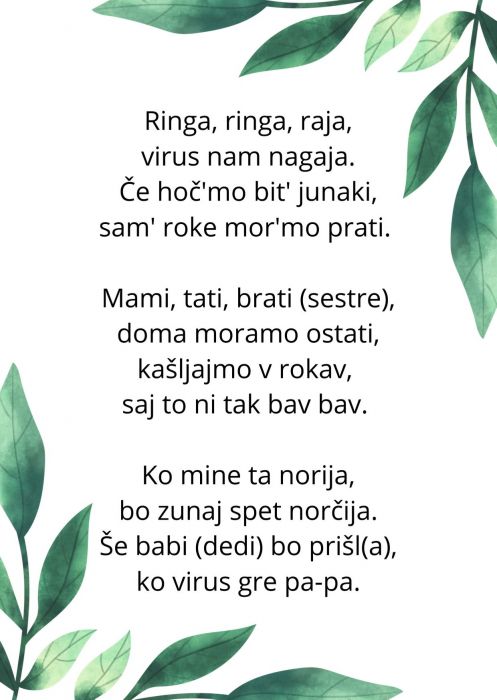 UMIVANJE ROKNa spodnji povezavi ponovi, kako si pravilno umivamo roke.https://www.youtube.com/watch?v=7JGNsH5uHGYPLES: HUBBA BUBBA Zaplešemo ob glasbi:https://www.youtube.com/watch?v=bHk7T28yqik